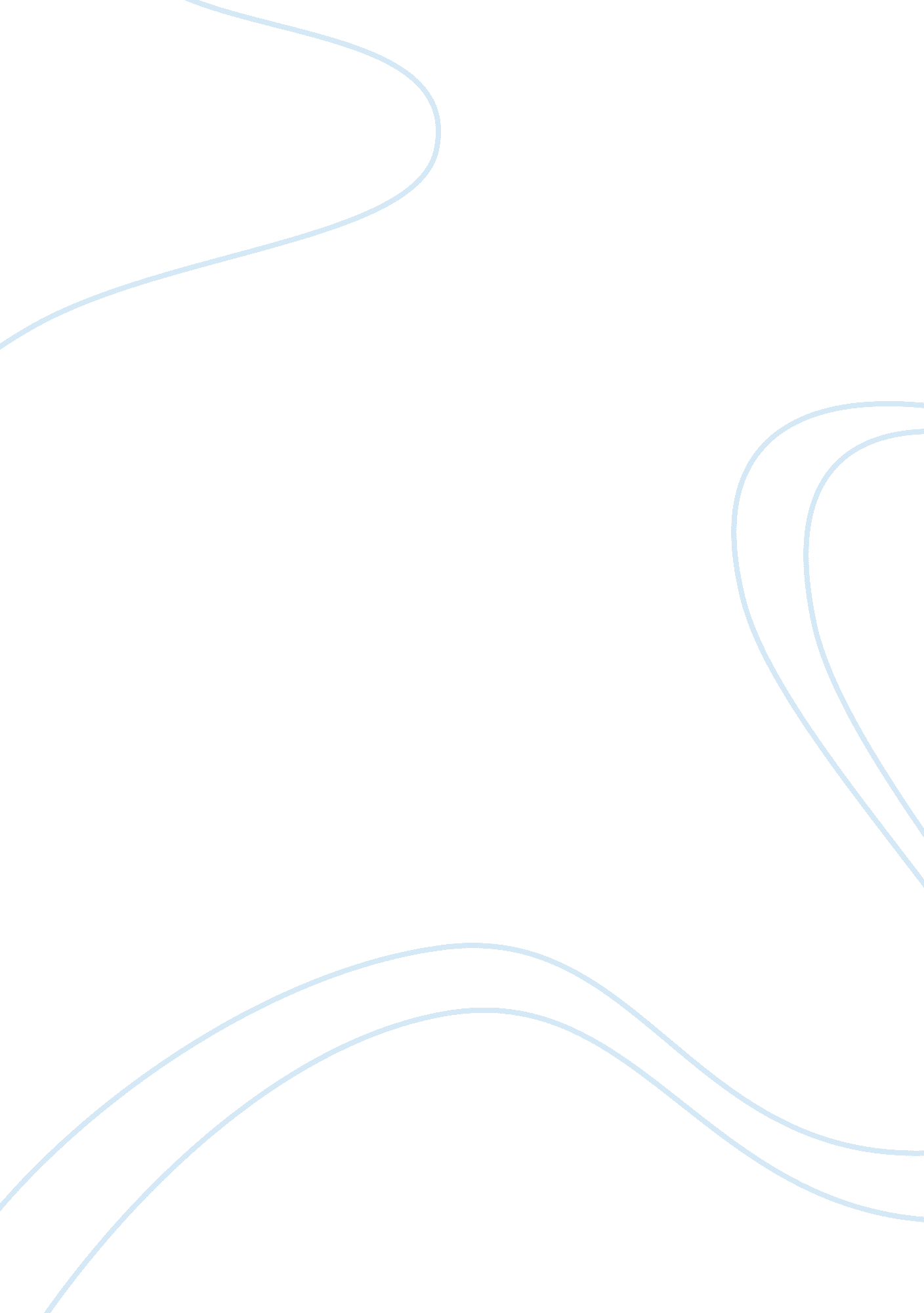 Reasons for company declineBusiness, Company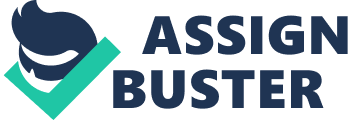 The theory of hubris is described as redundant self-confidence that takes down on ideal person or horrible ego that expose disadvantage upon the good. Stage 1 begins when people eventually become domineering, when it comes to fortune as a privilege and they forget about the actual essential aspects that build the fortune in the beginning. When the composition of achievement change through comprehending andobservation, it is possible thatfailurewill happen. Decline often follows because executives take too lightly the task of fortune in their accomplishment, and allow too much for their abilities. The intelligent managers know that any earnings in surplus of the business average are anomalies that will soon vanish, and they had better get tough today to fend off the foreseeable competitors. Stage 2: Undisciplined Pursuit of More Businesses in stage 2 lose their way from the inspiration that led them to fortune in the beginning. When a business develops further than its capability to seal its main places with the correct group, it has put itself in the position to fall. If the business does not have control, it can begin to try to develop further than what is able to maintain, knowing the business fiscal and managerial resources. In addition, if the business does not have control, it can guide to opposing from the main principles, toward the inside, position of business not joined to the plan, choose assignments that profit executives, not the business. The company creates problems into the business where they cannot be wonderful or growing more rapidly than they can reach with superiority. Some examples will be devoting profoundly in innovative areas where they cannot manage unique competence and exploit the business mainly as a medium to enlarge their own personal achievement. Doing this will jeopardize their morals or neglect their main reason in seeking enlargement and development in the company. Stage 3: Denial of Risk and Peril As businesses shift to stage 3, inside threaten suggestions start to accumulate, however outside issues stay powerful sufficiently to clarify distressing information or to advise that the problems are momentary and that really there was nothing inaccurate. Managers reduce unconstructive information, increase optimistic facts, position an affirmative turn on vague information and accuse others for their mistake or error instead of taking action for what they have done. A colleague that mentions the business’s fiscal or enterprise instability is considered invalidating colleagues and are not included in major decision-making. When the leaders start to put in danger the establishment by obtaining huge risks and responding in a manner that decline the repercussion of the risks obtained by leaders, lead directly to stage 4. Stage 4: Grasping for Salvation The previous collective threat that is putting the business into an acute downfall is now not a secret. Numerous of leaders make the situation more badly. They do this by losing their cool and panicking, unusual conversion, hoping for best-seller merchandise, a compelling creative manager, a courageous yet inexperience approach and seize for recovery rather than referring back to the regulations that delivered good deeds. At the begin success can seem constructive but it want last always. If the business seems to be declining then managers, endurance feeling and concern could have a receptive attitude completely different from continued existence. They go from one doubtful suggestion or policy to a different one, apparently anxious to try any improvement; it turns out to be nearly impracticable to get out of the downhill curved. They should obtain peaceful, planned action, instead they turn around, do completely different, and lead to the exact conclusion that are businesses most nightmare. Managers that control businesses in the last stages of decline should become cool, able to think clear and have a positive approach. To turn around decline, be precise about what need to be done and not what should not be done. Stage 5: Capitulation to Irrelevance or Death Longer a business stay in stage 4 it will eventually go downhill. This happens if businesses do not get through the Viability Tests yet they try the turnaround method. Stage 5 will gather regression and excessive false beginnings destroy fiscal security and people courage to a degree that managers discard all belief of starting a vast opportunity in the business. Most of the time business’s manager is unfaithful to the business other times the organization deteriorates into complete irrelevance; and in the most tremendous situation, the business just expire entirely. Some businesses took a massive decline sometime in their past and made a comeback but in each situation, managers developed who destroy the course of falling and frankly denied to sacrifice the concept of not just durability also decisive achievement, regardless of the tremendous probability. Many businesses misuse their final unused assets on an impractical strategy. Research Indicates that Organizational Decline is largely Self-inflicted, and that Recovery is within the Control of the Organization. The best businesses can fall roughly, and pull through. Each establishment, regardless of how wonderful, is helpless to failure. There is no rules of attribute that the most influential will be expected to stay ahead. There is no one who cannot decline and most ultimately do. When people encounter the approaching downfall of an interior company there is no justification to let it just go without any insight. Have a way out positively or restore enthusiastically, but never abandon a major turnaround. The best businesses also, promote a dynamicanxietyamong stability and alteration. There is not anything essentially improper with abiding by detailed methods and planning, however if you understand the fundamental why following those methods, and so observe when to hold them and when to modify them. The main important warning of failure is the rearrangement of control into the hands of managers who do not fully understand or do not have what it takes to do what must be done and likewise, what must not be done to keep up the good work. Exceeding your limit clarifies exceptionally how on one occasion unconquerable self-destroy. Surely, do not mistaken expansion with superiority. Enormous is not equivalent to wonderful, and wonderful is not equivalent enormous. By comprehending the stages of decline, managers can significantly decrease their risks of declining their entire way to the bottom. The best of the best businesses can fall but they do in fact recuperate. 